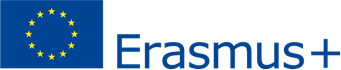 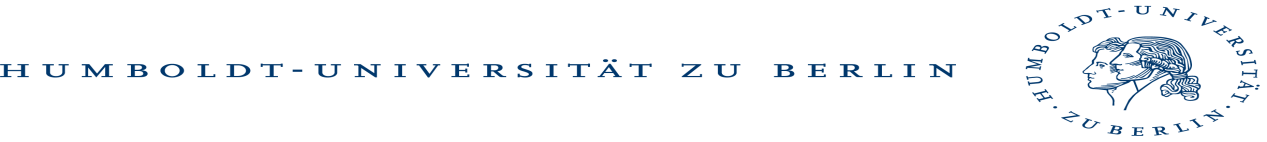 ERASMUS+ Mobility  für Studium, Lehre und Training mit Partnerländern (International) 2016-17ERASMUS+ International……ist ein Programm für Mobilitätsstipendien für Studierende und Personal von der Humboldt-Universität an Nicht-EU Partneruniversitäten und von diesen an die HU innerhalb von Erasmus+International Förderprojekten der HU. Die   aktuelle Liste der E+Förderprojekte finden Sie auf  https://www.international.hu-berlin.de/de/studierende/aus-dem-ausland/erasmus_weltweit…unterstützt Auslandsaufenthalte (3-12 Monate) zum Studium mit einem monatlichen Stipendium von 800,-  €/Monat (incoming) bzw. 650,-€/Monat (outgoing) für Bachelor- , Masterstudierende und Promotionsstudenten, …unterstützt Auslandsaufenthalte von Mitarbeitern an der HU und der Partneruniversitäten bei Aufenthalten für Lehre und Training von mindestens 5 Tagen bis zu 2 Monaten. Mitarbeiter der HU (outgoings) erhalten vom 1.-14. Tag einen Tagessatz von 160 Euro, ab 15 Tag werden 112 Euro pro Tag gezahlt. Mitarbeiter der Partneruniversitäten erhalten vom 1-14 Tag einen Tagessatz von 120 Euro, ab 15. Tag werden 84 Euro gezahlt. Bei Lehrmobilität werden pro Woche mindestens 8 Lehrstunden gehalten - in Trainingsaufenthalten wird ein Trainingsprogramm vereinbart.…erstattet Reisekosten nach Entfernung (zwischen 180 - 1100,- €), siehe http://ec.europa.eu/programmes/erasmus-plus/tools/distance_en.htm …befreit von Studiengebühren.   bietet geschätzt pro Jahr  100-150 Mobilitätsstipendien für die HU bei bis zu 20 Mobilitätsstipendien pro Partneruniversität.Die Ziele von ERASMUS+ International sinddie Förderung von Auslandsaufenthalten in Studium, Lehre und Weiterbildung.die Stärkung der Internationalisierung und des internationalen akademischen Austauschs mit Partnerländern außerhalb der EUERASMUS+ International richtet sich anStudierende, Wissenschaftler_innen und Mitarbeiter_innen von Partneruniversitäten aus Nicht-EU Staaten, die an die HU kommen wollen (incoming) als auch an  Studierende und Personal der Humboldt-Universität für Studien-, Lehr- und Arbeitsaufenthalte an den Nicht-EU Partneruniversitäten (outgoing). Antragsberechtigt sind auch HU-Mitarbeiter und an der HU eingeschriebene Studenten und Doktoranten, die nicht EU- Staatsbürger sind. Erasmus + International Förderprojekte einwerben  Es wird jährlich ein Gesamtantrag der HU vom Internationalen Büro auf Basis der Zuarbeit der Wissenschaftler_Innen der HU vorbereitet und Anfang Februar beim DAAD eingereicht. Ausgewählte und EU finanzierte Förderprojekte haben ab Juni des Antragsjahres eine Laufzeit über 2 volle Studienjahre. Die Fakultäten, Institute oder Wissenschaftler_innen senden bei Interesse bis Ende November kurze Projektskizzen mit folgenden Angaben per e-mail an erasmus.international@hu-berlin.de: Mit welcher Partneruniversität außerhalb der EU wird dauerhaft zusammengearbeitet?Welche akademischen Ziele wie gemeinsame Studiengänge, komplementäre Lehre, Sommerschulen oder kooperative Projekte bestehen bereits oder werden angestrebt und sind mit den Partnern abgesprochen?Welchen Qualitätszuwachs hätte dieses Projekt durch Mobilitätsförderung?In welchem Umfang (Mobilitäten) wäre EU Mobilitätsförderung gewünscht?Die Gesamt-Bewerbung der HochschuleDie nächste Antragsfrist für den HU Gesamtantrag ist der 3. Februar 2017.  Bis Anfang Januar können formale Aspekte zu den Projektskizzen nachgearbeitet werden.Die Partneruniversität muss einen Vertrag mit der HU über die Ziele der Zusammenarbeit inklusive der Zustimmung zu den prinzipiellen akademischen Ziele von Erasmus+ abgeschlossen haben. (Vordrucke finden Sie im Moodle-Kurs).Die Partnerschaftsverträge sollen nach Themen aufgegliedert sein.Die Partneruniversität muss sich im Register „Unique Registration Facility URF“ des EU Teilnehmer-Portals eingetragen und einen „PIC -Identification Code“ erhalten haben.Beide Partnereinrichtungen müssen die angestrebte Kooperation einschätzen und verschiedene Aspekte aus Sicht ihrer Institution bewerten (Musterfragebogen im Moodle-Kurs, s.u.).Für Rückfragen wenden Sie sich anMatthias Parske: Hochschulkoordinator Erasmus+International/  MundusTel.: 030 / 2093 46715matthias.parske@hu-berlin.deUmfassendere Erklärungen zum Programm Erasmus+ Internationale Dimension und den HU Antrag Credit Mobility International finden Sie im Moodle-Kurs ERASMUS+International Credit Mobility15:  https://moodle.hu-berlin.de/course/view.php?id=63260